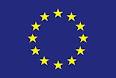 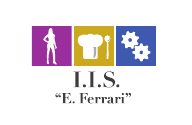 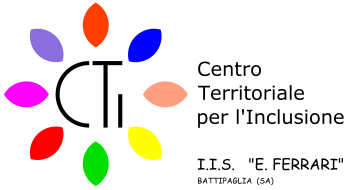 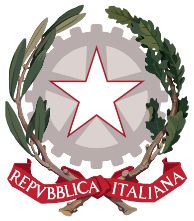 ISTITUTO  ISTRUZIONE SUPERIORE “E.FERRARI”Istituto Professionale per i servizi  per l’Enogastronomia e l’Ospitalità Alberghiera cod. mecc. SARH02901BIstituto Professionale  per l’Industria e l’Artigianato cod. mecc. SARI02901VIstituto Tecnico settore tecnologico  - Agraria, Agroalimentare e Agroindustria  cod. mecc. SATF02901QVia Rosa Jemma,301- 84091 BATTIPAGLIA - tel. 0828370560 - fax 0828370651 - C.F.: 91008360652 -  Codice Mecc. SAIS029007Internet: www.iisferraribattipaglia.it   -post.cert. SAIS029007@pec.istruzione.it – C.U.U. UFR6ED Circ. n.73  Prot. n.8544							Battipaglia, 24 Ottobre 2020								Al Personale docente - SedeAtti			- Sede								Albo			- SedeAl Sito WebOggetto:  Convocazione   Collegio Docenti  alle ore 15,30 del giorno 30 Ottobre 2020Visto l'art. 1, comma 1, lettera q) del DPCM 17 Maggio 2020 ;Considerato che l'IIS “E.Ferrari” aderisce alla piattaforma   Go to Meeting;Considerato che per tutti i docenti in servizio presso l'istituto è stato creato un indirizzo di posta elettronica afferente al dominio @iisferraribattipaglia.it;E' convocato  in modalità telematica  il Collegio Docenti di questa istituzione scolastica  alle ore 15,30 del giorno 30 Ottobre 2020 per discutere il seguente argomento all'odg:Lettura ed approvazione verbale seduta precedente;Adeguamento PTOF triennio 2019-22;Piano di formazione e di aggiornamento personale docente ed ATA: Approvazione;        Approvazione Regolamento di Istituto a. s. 2020-21;Approvazione Carta dei Servizi a.s. 2020-21;Varie ed Eventuali  La seduta si svolgerà in modalità virtuale e telematica, mediante l'applicativo  Go to Meeting; tutti i docenti dell'Istituto riceveranno il codice riunione  tramite il loro indirizzo di posta elettronica @iisferraribattipaglia.it.Della riunione verrà predisposta registrazione digitale che consentirà di conservare traccia di tutti i partecipanti, con indicazione dell'ora in cui si sono collegati alla piattaforma. Pertanto, la partecipazione alla riunione equivale anche a formale accettazione della registrazione. E' possibile partecipare alla seduta anche escludendo la trasmissione della propria immagine, disabilitando la propria telecamera.Per ogni punto all'ordine del giorno, prenderà la parola inizialmente il Dirigente Scolastico, il quale esporrà brevemente gli argomenti oggetto di discussione.Successivamente saranno ammessi ad intervenire tutti coloro che avranno prenotato l'intervento mediante comunicazione sulla Chat della piattaforma . L'intervento dei docenti sarà consentito nell'ordine di prenotazione e non potrà eccedere la durata di 5 minuti .Per consentire lo svolgimento delle attività, tutti i partecipanti dovranno mantenere i loro microfoni disattivati; solo coloro che si sono prenotati per intervenire alla discussione potranno attivare il loro microfono, nell'ordine in cui il Dirigente Scolastico darà loro la parola, e lo disattiveranno alla fine del loro intervento.Al termine della discussione di ciascun punto all'odg, si procederà alla messa ai voti delle proposte pervenute: la votazione avverrà tramite la trasmissione da parte di ciascun partecipante, di un messaggio sulla chat dell'applicativo, contenente una delle seguenti tre dichiarazioni di voto: ”FAVOREVOLE”, “CONTRARIO”, “ASTENUTO”.L'esito della votazione verrà comunicato subito dopo la votazione, non appena l'amministratore della piattaforma avrà concluso il conteggio dei voti; il resoconto dei votanti in senso favorevole, contrario o astenuto verrà allegato al verbale della seduta.Si ricorda che in Area riservata, nel settore Verbali Collegio Docenti, nella cartella: ”Atti  Collegio Docenti 30 Ottobre    2020” sono pubblicati   il verbale della seduta precedente ed i documenti relativi ai punti all'ordine del giorno.I docenti che non conoscano oppure abbiano dimenticato la password per l'accesso al dominio @iisferraribattipaglia.it, possono richiederla alla prof.ssa Carfagna Nicoletta all’indirizzo email carfagnanicoletta@gmail.com. La Collaboratrice del DSProf.ssa Licia CriscuoloIl Dirigente ScolasticoProf.ssa Daniela PalmaFirma autografa sostituita a mezzo stampa - ex art. 3, c. 2, D. Lgs. 39/93 